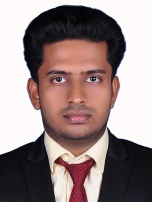 ALBERT STRUCTURAL ENGINEERMail: albert.385315@2freemail.com Total Experience: 2.8 YearsPERSONAL DATAGender: MaleNationality: IndianState: Kerala, IndiaCurrent City: Dubai, UAEReligion: Christian-CatholicMarital Status: SingleDOB: 22/08/1992LANGUAGES KNOWNEnglish (Read, Write, Speak)Hindi (Read, Write, Speak)Malayalam (Read, Write, Speak)Tamil (Speak)PASSPORT DETAILSPlace of Issue: CochinDate of Issue: 28/08/2017Date of Expiry: 27/08/2027VISA DETAILSTourist/Single-LongDate of Issue: 25/09/2018Place of Issue: DubaiValid Until: 23/12/2018DRIVING LICENSEIndiaValid Till: 27/10/2030CAREER OBJECTIVETo learn and grow in the field of civil/structural engineering, utilizing my knowledge, skills, experience and abilities for the growth of the firm that provides me the opportunity to expose my talents and skills as a structural engineer focusing mainly on the eco-friendly and sustainable design practices, upholding the company motives and aiming to provide complete client satisfaction, willing to work within a team, even under pressure with strong self-belief and confidence.ACCADEMIC QUALIFICATIONMaster of Technology in Structural Engineering from Vellore Institute of Technology University, Tamil Nadu-IndiaBachelor of Technology in Civil Engineering from Kerala University, IndiaWORK EXPERIENCEORGANIZATION 1: Gladys Architects and Engineers/Thuppayath Builders and Developers Pvt. Ltd., Kollam, IndiaDesignation: Project Engineer &Structural Design EngineerWork Period:Sep 2017 – Oct 2018Work Experience Includes:Analysis and Design calculations for RCC and Steel Structures, Bill of Quantity, Estimation, Bar Bending Schedule, Material take off for both Steel & Concrete, detailed designing and drafting, preparation of General Arrangements, Reinforcement details and Connection drawings, Shuttering plans, Site Supervision of major reinforced concrete works and framed steel structures, site visits, inspection, material and labour management, co-ordination with other discipline engineers, architects, technical and non-technical staff, managing multiple projects and tasks, attending meetings regarding the projects, execution and contributing to the development of innovation and best practice, managing sub-contractors, holding discussion with sub-contractors, liaising with clients, negotiations and discussions, solving disputes and acting as a mediator/bridge between company, work force, sub-contractors and client.ORGANIZATION 2:Vettoor Construction Engineers Pvt. Ltd. Kottayam, IndiaDesignation:Site Engineer		Work Period:June 2017-Aug 2017Work Experience Includes: Surveying using total station, setting out, leveling, checking of drawings and bar bending schedule, explaining to site labours, cross checking of measurements, quantity surveying, steel reconciliation, planning, co-ordination, supervision and management of minor and major works including shuttering and de-shuttering of form works, column marking and centering, rebar works, concreting and earth works.ORGANIZATION 3:SreeGiri Consultants, Kochi, IndiaDesignation:Structural Engineer Trainee		Work Period:Oct 2016Work Experience Includes: Analysis and Design of High-Rise Buildings using analysis softwares like ETABS &StaadPro, modeling and drafting, preparation of Structural Calculations & Drawings according to IndianStandards (IS). DesignDesign & Detailing of Structural elements like footings, columns, beams, slabs &SOFTWARE SKILLS-CSi.ETABS and STAAD.Pro-Revit Architecture-Prima Vera, AutoCAD-Proficient in creating and using MS Excel spreadsheets for analysis and design. -Microsoft Power Point & WordPUBLICATIONJournal Title: “Seismic Analysis of High Rise Buildings with Plan Irregularities”inInternational Journal of Civil Engineering and Technology (IJCIET) Volume 8, Issue 4, April 2017, pp. 1365–1375, ISSN Print: 0976-6308 and ISSN Online: 0976-6316 (Scopus Indexed Journal)CONFERENCEPresented a paper entitled “Study of Irregular RC High Rise Buildings Under Seismic Load” in the International Conference on Sustainable Environment and Energy (ICSEE’17) in Hindustan University, Chennai, Tamil Nadu (6th April 2017)CERTIFICATIONCertified/Licensed Engineer (Engineer A License) under Department of Urban Affairs, Government of Kerala, IndiaORGANIZATION 4:S&R Consultants, Ernakulam, IndiaDesignation:Structural Engineer TraineeWork Period:Aug 2016-Sep 2016Work Experience Includes: Design and analysis of multi-storied and High Rise Buildings using ETABS, draughting using AutoCAD, designing and detailing using Audspro design and detailing software, Estimation using Estimax software, Site visits, Design and analysis of various RCC Footings, manual calculations and use of excel spreadsheets for design.Work Period:June 2014-May 2015(Independent Work/Freelance Engineer)Work Experience Includes: Design and Execution of independent Residential Buildings, estimation, preparation of Muncipality/Panchayath drawings, structural drawings, architectural plan, and bill of quantity, supervision of civil works, co-ordinationbetween contractors, work force and client.CAPABILITIES1)Understanding architectural plan and drawings and providing efficient suggestions for better practice.2)Preparation of General Arrangement Plan, 2D Framing and Modeling of Structure using AutoCAD, Staad Pro and ETABS.3)Structural Design and Analysis according to standards and project requirements both manually and using softwares like Staad pro & ETABS.4)Use of Excel Spreadsheets for elementary structural design and check.5)Detailed designing of both RCC and Steel Structures6)Design of joints and connections and finding structural solutions7)Seismic analysis and wind analysis using design softwares and manual load calculations (wind & earthquake) using code books.8)Preparing and compiling detailed structural analysis and design calculations and report.9)Structural detailing, preparation of Structural Drawings, connection drawings, bar bending schedule, shuttering plan and explaining and conveying to client, architects, site staff and labours.10)Material take off for both Steel and Concrete, Estimation, preparing Bill of Quantity and as built quantity.13)Work forecast, preparing Work Schedule and Project Management14)Material& Machinery Management, Site Staff Management.15)Co-ordination with design team and execution team, sub-contractors and clientDECLARATIONI do hereby declare that the information furnished above is true to the best of my knowledge and if I get an opportunity to serve under your kind control, I assure to do my best and sincere duty for the entire satisfaction and uplift of your esteemed firm.Sincerely,ALBERT 